HRVATSKI CRVENI KRIŽ GRADSKO DRUŠTVO CRVENOG KRIŽA DELNICEŠkolska 2551300 DelniceBilješke uz financijski izvještaj Gradskog društva Crvenog križa Delniceza razdoblje 01.01.2021. do 31.12.2021. godineI.	INFORMACIJE O NEPROFITNOJ ORGANIZACIJIHrvatski Crveni križ Gradsko društvo Crvenog križa Delnice, Delnice (u nastavku: GDCK Delnice), OIB 0582222089, RNO broj 0036048 osnovana je u skladu sa Zakonom o udrugama te je upisana u Registar kod nadležnog tijela državne uprave.Adresa: Delnice, Školska 25Zakonski zastupnik: Snježana KrizmanićOsnovna djelatnost GDCK Delnice je: humanitarna djelatnost i ostale djelatnosti socijalne skrbi II.	OSNOVE SASTAVLJANJA FINANCIJSKIH IZVJEŠTAJA Financijski izvještaji Neprofitne organizacije sastavljeni sukladno:Zakonu o financijskom poslovanju i računovodstvu neprofitnih (NN 121/14)Pravilniku o neprofitnom računovodstvu i računskom planu (NN1/15. i 25/17)Pravilniku o izvještavanju u neprofitnom računovodstvu i Registru neprofitnih organizacija(NN 31/15. i 67/17.) Pravilniku o sustavu financijskog upravljanja i kontrola, izradi i izvršavanju financijskih planova neprofitnih organizacija  (NN 121/14)Iznosi u financijskim izvještajima iskazani su temeljem vjerodostojne poslovne dokumentacije.III.	SAŽETAK ZNAČAJNIJIH RAČUNOVODSTVENIH POLITIKAOkvir za knjiženje poslovnih događajaOkvir za knjiženje poslovnih događaja jest kontni plan definiran Pravilnikom o neprofitnom računovodstvu i računskom planu.Dugotrajna materijalna i nematerijalna imovina i sitni inventar nabavljeni su kupnjom od dobavljača sredstvima koje je Neprofitna organizacija ostvarila na način utvrđen Statutom organizacije. Dugotrajna imovina vodi se po nabavnoj vrijednosti koju sačinjava prodajna cijena dobavljača i zavisni troškovi nabave (trošak transporta, špedicije i sl.).Amortizacija se obavlja temeljem amortizacijskih stopa utvrđenih Pravilnikom o neprofitnom računovodstvu i računskom planu.Iskazivanje imovine i obvezaImovina, obveze i vlastiti izvori određuju financijski položaj neprofitne organizacije.Imovinom se smatraju resursi koje neprofitna organizacija kontrolira kao rezultat prošlih događaja i od kojih se očekuju buduće koristi u obavljanju djelatnosti. Imovina se klasificira po svojoj vrsti, trajnosti i funkciji u obavljanju djelatnosti dok se obveze klasificiraju prema namjeni i ročnosti. Imovina i obveze iskazuju se po računovodstvenom načelu nastanka događaja.                                                                                                                                               str. 1 / 18              Dugotrajna imovina je financijska i nefinancijska imovina čiji je vijek upotrebe duži od jedne godine i koja duže od jedne godine zadržava isti pojavni oblik. Dugotrajna nefinancijska materijalna imovina čiji je pojedinačni trošak nabave (nabavna vrijednost) niži od 3.500 kn otpisuje se jednokratno, stavljanjem u upotrebu, uz obvezu pojedinačnog ili skupnog praćenja u korisnom vijeku upotrebe. Vrijednost pojedinog predmeta dugotrajne nefinancijske imovine se amortizira, odnosno ispravlja linearnom metodom u korisnom vijeku upotrebe počevši od prvog dana mjeseca iza mjeseca u kojem je imovina stavljena u upotrebu. Iznimno, vrijednosti zemljišta, obnovljivih prirodnih bogatstava, knjiga, umjetničkih djela i ostalih izložbenih vrijednosti te plemenitih metala i ostalih pohranjenih vrijednosti ne amortiziraju se, odnosno ne ispravljaju se. Osnovica za ispravak vrijednosti dugotrajne imovine jest njezin početni ili revalorizirani trošak nabave (nabavna vrijednost), odnosno procijenjena vrijednost.Kratkotrajna nefinancijska imovina je imovina namijenjena obavljanju djelatnosti ili daljnjoj prodaji u roku kraćem od godinu dana. Trošak nabave (nabavna vrijednost) nefinancijske imovine čini kupovna cijena uvećana za carine, nepovratne poreze, troškove prijevoza i sve druge troškove koji se mogu izravno dodati troškovima nabave i osposobljavanja za početak upotrebe.Obveze su neizmirena dugovanja proizašla iz prošlih događaja za čiju namiru se očekuje odljev resursa.Vlastitim izvorima se smatra ostatak vrijednosti imovine nakon odbitka svih obveza. Tuđa imovina se prati u izvanbilančnoj evidenciji. Imovina se početno iskazuje po trošku nabave (nabavnoj vrijednosti), odnosno po procijenjenoj vrijednosti.Prihodi i rashodiPrihod je povećanje ekonomskih koristi ili uslužnog potencijala tijekom izvještajnog razdoblja u obliku pritjecanja imovine bez istodobnog povećanja obveza ili smanjenja obveza bez istodobnog odljeva imovine.Rashod je umanjenje ekonomskih koristi ili uslužnog potencijala u obliku smanjenja imovine ili povećanja obveza bez istodobnog povećanja financijske imovine.Prihodi i rashodi priznaju se uz primjenu računovodstvenog načela nastanka događaja. Računovodstveno načelo nastanka događaja znači da se:recipročni prihodi (prihodi na temelju isporučenih dobara i usluga) priznaju u izvještajnom razdoblju na koje se odnose pod uvjetom da se mogu izmjeriti neovisno o naplatinerecipročni  prihodi (prihodi po posebnim propisima, donacije, članarine, pomoći, doprinosi i ostali slični prihodi) priznaju u izvještajnom razdoblju na koje se odnose pod uvjetom da su raspoloživi (naplaćeni) u izvještajnom razdoblju, a mogu se priznati u izvještajnom razdoblju ako su naplaćeni najkasnije do trenutka predočavanja financijskih izvještaja za isto razdobljedonacije povezane s izvršenjem ugovorenih programa (projekata i aktivnosti) priznaju u bilanci kao odgođeni prihod uz priznavanje u prihode izvještajnog razdoblja razmjerno troškovima provedbe ugovorenih programa (projekata i aktivnosti)donacije povezane s nefinancijskom imovinom koja se amortizira priznaju u bilanci kao odgođeni prihod uz priznavanje u prihode izvještajnog razdoblja na sustavnoj osnovi razmjerno troškovima upotrebe nefinancijske imovine u razdoblju korištenjarashodi priznaju u izvještajnom razdoblju na koje se odnose neovisno o plaćanjurashodi za utrošak kratkotrajne nefinancijske imovine priznaju u trenutku stvarnog utroška, odnosno prodajetroškovi nabave dugotrajne imovine kapitaliziraju, a u rashodi priznaju tijekom korisnog vijeka upotrebeIV.	BILJEŠKE UZ POJEDINE POZICIJE PRIHODA I RASHODAPRIHODI (PR-RAS-NPF AOP 001)Prihode Neprofitne organizacije sačinjavaju prihodi od prodaje roba i pružanja usluga, prihodi od članarina i članskih doprinosa, prihodi po posebnim propisima, prihodi od imovine, prihodi od donacija, ostali prihodi i prihodi od povezanih neprofitnih organizacija.Ukupni prihodi su u izvještajnom razdoblju od 01.01. do 31.12.2021. iznosili 888.296,00 kn.Ad 31. Prihodi od prodaje roba i pružanja usluga  (PR-RAS-NPF AOP 005) Prihode od prodaje roba i pružana usluga sačinjavaju prihodi pružanjem usluga osposobljavanje radnika iz prve pomoći, osposobljavanju kandidata za vozače i usluga prikupljanja doza krvi. Ukupni prihodi od pružanja usluga u izvještajnom razdoblju iznosili su 94.415,00 kn i su u odnosu na prethodnu godinu za 17.915,00 kn iz razloga što u 2020. godini nismo pružali usluge osposobljavanje kandidata za vozaće. Ad 32. Prihodi od članarina i članskih doprinosa  (PR-RAS-NPF AOP 005) Prema Odluci Hrvatskog Crvenog križa godišnja članarina za 2021. godine za članove Društava Crvenog križa iznosi 12,00 kn. Ukupno je uplaćeno 768,00 kn što je za 703,00 kn više u odnosu na prethodnu godinu. 2020. godine zbog epidemiološke situacije uzrokovane COVID-19, članarinu nismo prikupljali. Na temelju pristupnice za članstvo, svim članovima uputili smo uplatnice za članarinu za 2021. i 2022. godinu. Ad 33. Prihodi po posebnim propisima(PR-RAS-NPF AOP 024)Prihode po posebnim propisima sačinjavaju prihodi iz proračuna JLS, obuhvaćaju prihode iz proračuna jedinica lokalnih samouprava (Grad Delnice i Općina: Lokve, Fužine, Mrkopalj, Ravna Gora, Brod Moravica i Skrada) u iznosu 186.500,00 kuna i manji su za 1.000,00 kn u odnosu na prethodnu godinu . Navedeni prihodi temelje se na Zakonu o Hrvatskom Crvenom križu i temeljem njega o Ugovoru s JLS.  Općina Brod Moravice je za 1.000,00 kn, umanjila je financiranje zbog nedostatka vlastitih prihoda. Od svih JLS uplaćena sredstva sukladna su ili su veća od propisanih.Ad 34. Prihodi od imovineOvi prihodi odnose se na kamate i ostvarene su u 100 % iznosu, 1,00 kn.Ad 35. Prihodi od donacija(PR-RAS-NPF AOP 024)Prihode od donacija sačinjavaju prihodi od donacija iz državnog proračuna, prihodi od inozemnih vlada i međunarodnih organizacija, prihodi od trgovačkih društava i ostalih pravnih osoba, prihodi od građana i kućanstava i ostali prihodi od donacija.Ukupni prihodi od donacija su u izvještajnom razdoblju iznosili 593.619,00 kn kn i veći su u odnosu na prethodnu godinu za 336.454,00 kn. Rahodi od donacija iz proračuna odnose se na programe Savjetovališta IZVOR za provedbu projekta „Mala škola roditeljstva“ u iznosu od 100.000,00 kn i „Vrisak bez glasa“ u iznosu od 75.000,00 kn.  Prihodi od donacija iz proračuna jedinica lokalne i područne (regionalne) samouprave manja su u odnosu na prethodnu godinu iz raloga što nismo ostvarili prihode iz natječaja PGŽ i JLS iz programa javnih potreba za neprofitne organizacije, kao i donacija od HCK za provedbu projekata.  Prihodi od donacija iz državnog proračuna za EU projekte veći su u odnosu na prethodnu godinu zbog provedbe projekta „ZAŽELI, II faza“ koji se provdio do 18. prosinca 2021. godine. Prihodi od trgovačkih društava i ostalih pravnih osoba manji su u odnosu na prethodnu godinu. Donacije se odnose na uplate trgovačkih i pravnih osoba za pružanje pomoći građanima uzrokovane posljedica COVID-19 epidemije i potresa u Sisačko – moslavačkoj županiji. Prihodi od građana odnose se na prihode prikupljenih u akciji Solidarnost na djelu i prihoda od kasica. Prethodne godine na toj poziciji nemamo podatka jer je zabunom knjiženo na prihode od trgovačkih društava i ostalih pravnih osoba.Prihodi od donacija u najvećem dijelu ovise o vrijednosti donacija iz Hrvatskog Crvenog križa, donacijama građana, rezultatima natječaja koje ne možemo planirati.  Ad. 36 Ostali prihodi (PR-RAS-NPF AOP 040)   U izvještajnoj godini ostvaren je prihod u iznosu od 1.441,00 kn i neznatno su veći u odnosu na prethodnu godinu, a odnose se na refundaciju bolovanja HZZZO-a uzrokovane epidemijom COVID-19.Ad. 37.  Prihodi od povezanih neprofitnih  organizacija(PR-RAS-NPF AOP 049)  Prihod od Hrvatskog Crvenog križa za Službu spašavanja života na vodi i ekološke zaštite priobalja uvećan je u odnosu na prethodnu godinu zbog uplate sredstava u iznosu od 10.140,15 kn za provedbu edukacije mladih „Junior spasilac“ i prihod od Društva Primorsko – goranske županije u iznosu od 1.412,10 kn za program EVA za vođenje evidencije dobrovoljnih darivatelja krvi.RASHODI(PR-RAS-NPF AOP 054)Rashode GDCK Delnice sačinjavaju rashodi za radnike, materijalni rashodi, rashodi amortizacije, financijski rashodi, donacije, ostali rashodi i rashodi vezani uz financiranje povezanih neprofitnih organizacija.Ukupni rashodi su u izvještajnom razdoblju iznosili 831.731,00 kn.Ad 41. Rashodi za radnike (PR-RAS-NPF AOP 055) Rashodi za radnike su su u izvještajnom razdoblju iznosili 471.856,00 kn, indeks 192,3  i veći su u odnosu na prethodno razdoblje. Povećanje rashoda očituje se u ukupnom iznosu plaće radnicima tijekom provedbe programa Zaželi , II. faza “Zajednička budućnosti“ financirano iz EU projekta do 18.12.2021. godine i provedbom projekta Hrvatskog Crvenog križa „2020. – 2020.“ za troškove plaće administratora do 15.11.2021. godinePovećani su i ostali rashodi za radnike u odnosu na prošlu godinu , a odnose se na isplatu prigodnih nagrada radnicima, uskršnjica i regres u iznosu od 14.000,00 iz Programa Zaželi-II faza, projekt „Zajednička budućnost.Ad 42. Materijalni rashodi(PR-RAS-NPF AOP 067)Materijalne rashode sačinjavaju naknade troškova radnicima, naknade članovima u predstavničkim i izvršnim tijelima, povjerenstvima i slično, naknade volonterima, naknade ostalim osobama izvan radnog odnosa, rashodi za usluge, rashodi za materijal i energiju te ostali nespomenuti materijalni rashodi.Ukupni materijalni rashodi su u izvještajnom razdoblju iznosili 315.295,00 kn i veći su u odnosu na prethodnu godinu, indeks 173,3.Naknade troškova radnicima (PR-RAS-NPF AOP 068) Rashodi za službena putovanja neznatno su manja u odnosu na prethodnu godinu, indeks 89,2. Naknade za prijevoz, za rad na terenu u odnosu na prethodnu godinu veće su i iznose 14.744,00 kn, a odnose se na naknade  osobama zaposlenim na provedbi programa „Zaželi-II. faza“. Navedene naknade planirane su u provedbi programa. Rashodi za stručno usavršavanje radnika odnose se na troškove stručnog osposobljavanja radnika za gerentodomačice u iznosu od 23.250,00 kn i ostalih stručnih osposobljavanja radnika u iznosu od 3.363,00 kn. Financijska sredstva planirana su provedbom programa i projekata. Naknade članovima u predstavničkim i izvršnim tijelima, povjerenstvima i sI. (PR-RAS-NPF AOP 072) Na sjedni Odbora i Nadzornog odbora, donijeta je Odluka da se članovima Tijela ne isplaćuju naknade po održanoj sjednici već samo troškovi putovanja. U odnosu na prethodnu godinu je nema. Naknade ostalim osobama izvan radnog odnosa (PR-RAS-NPF AOP 082) U odnosu na prethodnu godinu većeg odstupanja nema, indeks 99,9. Troškovi se naknadu troškova putovanja članovima Odbora i Nadzornog odbora, trošove putovanja volontera koji sudjelovali dežurstvu u dvorani Zamet prilikom cijepljenja (COVID-19) i sudjelovanje volontera na edukacijama i provedbi drugih programskih aktivnosti. Rashodi se odnose i na naknade osobama iz programa o„Zaželi-II. faza“, sufinanciranje plaće voditeljici programa.Rashodi za usluge(PR-RAS-NPF AOP 087)U odnosu na prethodnu godinu rashodi za usluge su znatno uvećane, indeks 143,1. Unutar pojedinih stavki je došlo do većih odstupanja.Same usluge pošte, telefona i prijevoza su na razini prošle godine, indeks 108,7. Usluge primidžbe i informiranja uvećane su u odnosu na predhodnu godinu. Provedbe programa zahtijevaju usluge promidžbe i sukladno provedbi programa korištene su usluge promidžbe i informiranja, a odnose se na tiskanje letka za Savjetovalište „Izvor“.Komunalne usluge su na razini prošle godine, indeks 107,3,  kao i zakupnine i najamnine,indeks 97,3.Povećane su intelektualne i osobne usluge, 29.296,00 kn, a odnose se na naknade osobama izvan radnog odnosa (Ugovori o djelu) iz programa Sigurnost na vodi, usluge edukacije iz prve pomoći za radnike i kandidata za vozače, naknada osobama u provedbi programa „Savjetovalište IZVOR“, provoditeljima aktivnosti.Računalne usluge iznose 2.150,00 kn, a odnose se na servis fotokopirnog aparate i korištenje programa EVA za evidenciju dobrovoljnih darivatelja krvi. Ostale usluge neznatno su manje u odnosu na prethodnu godinu, a iznose 29.296,00 kn, indeks 89,0, a  odnose se na trokove na usluge novog programa evidencije dobrovoljnih darivatelja krvi, troškove tehičkog pregleda i registracije vozila, odvjetničke usluge, takse, računovodstvene usluge i usluge grijanja. Rashodi za materijal i energiju (PR-RAS-NPF AOP 097) Rashodi za materijal i energiju iznose 90.011,00 kn indeks 270,8 i znatno su veći u odnosu na prethodnu Uredski materijal u odnosu na prethodnu godinu je veći i iznosi 52.203,00 kn, indeks 247,3. Rashodi se odnose za nabaku:uredskog materijala, povaćenje opsega rada zbog provedbe projekata te materijala neophodan u vrijeme prikupljanja i dostave humanitarne pomoći iz potresom pogođene osobe u Sisačko – moslavačkoj županiji,literature djecu predškolske dobi, priručnik za prvu pomoć, materijal i sredstva za rad, materijal i sredstva za zaštitu na radu za provedbu projekta „Zaželi – II. faza“,promidžbeni i edukativni materijal za provedbu programa Savjetovališta „IZVOR“ i projekta „Mala škola roditeljsva“ promidžbeni materijal za dobrovoljno darivanje krvi (zahvalnice i značke, plakati DDK i iskaznice), promidžbeni materijal za obilježavanje „Tjedan Crvenog križa“promidžbeni materijal za akciju Solidarnost na djelu 2021.,servis vozila i rezervni dijelovi, Promidžbeni materijal, materijala i sredstva za zaštitu na radu financirani su iz sredstava previđena i osigurana provedbom projekata. Rashodi za meterijal i sirovine odnose se na troškove nabave materijala za rad u Savjetovalištu, provedbi projekta „Zaželi“ te materijal za uređenje trafo stanice (rad mladih CK).Povećani su i troškovi energije iznose 11.944,00 kn, indeks 118,2. Povećani su troškovi za gorivo što je posljedica djelovanja u kriznim situacijama, obilazak osoba smještenih na našem području iz potresom pogođene u Sisačko – moslavačkoj županiji, dostava humanitarne pomoći u Hrvatsku kostajnicui sudjelovanja volontera na dežurstvima u Dvorani Zamet u Rijeci, procijepljivanje građana-COVID – 19.Rashodi za sitan iventar u znatno povećani u odnosu na prethodnu godinu i iznose 22.830,00 kn, indeks 1.131,3. Rashodi se odnose na programska sredstva Programa „Zaželi-II. faza“ , nabava sitnog inventara (radni stol, ormarići). Ormari za smještaj opreme i uredskog materijala za provedbu programa.  Materilalni rashodi povećani su u odnosu na prethodnu godinu jer su povećane aktivnosti tijekom djelovanja u nepredviđenim kriznim situacijama i dodatnih programskih sadržaja.  Ostali nespomenuti materijalni rashodi (PR-RAS-NPF AOP 102) U odnosu na prethodnu godinu ostali materijalni rashodi veći su od prethodne godine, a iznose 65.765,00 kn, indeks 116,4. Premija osiguranja manja je u odnosu na prethodnu godinu, indeks 76,3, a odnosi se na osiguranje vozila i osiguranje od nezgode gerentodomačice.Troškovi reprezentacije su u odnosu na prethodnu godinu veće i iznose 10.004,00 kn. Indeks 457,2, a odstupaju zbog provođenja programskih aktivnosti, promidžbene aktivnosti za programe Savjetovališta „Izvor“, „Mala škola roditeljstva“ i programa „Zaželi- II. faza.“ Rashodi se odnose i na troškove osiguranja prehrane sudionika programa „Sigurnost na vodi“.Rashodi se odnose i na organizaciju i provedbu aktivnosti za dobrovoljne darivatelje krvi i volontere i iznose 54.010,00 kn, indeks 104,6.Navedeni troškovi prizlaze iz osiguranje zahvalnog obroka dobrovoljnim darivateljima krvi, organizacija dvije svećanosti podjele zahvalnica i priznanja dobrovoljnim darivateljima krvi za 2020. i 2021. godinu, svećanost dodjele priznanja i zahvalnica volonterima GDCK Delnice. U ostale nespomenute rashode ulaze troškovi pristojba za sudjelovanje na natječajima za programska sredstva u iznosu od 570,00 kn. Ad 43. Rashodi amortizacije(PR-RAS-NPF AOP 108)Rashodi amortizacije nema jer je vijek trajanja postojećoj opremi istekao.Ad 44. Financijski rashodi (PR-RAS-NPF AOP 109)Financijski rashodi su uvećani u odnosu na prethodnu godinu. Bankarske usluge i usluge platnog prometa iznose 5.203,00 kn, indeks 111,6, a troškovi su nastali zbog povećanog prometa na žiro računu, otvaranu i zatvaranju podračuna, obnova licence za primanje i izdavanje e-računa. Ad 45. Donacije (PR-RAS-NPF AOP 120)Stavka donacija smanjena je u odnosu na prethodnu godinu zbog manjih humanitarnih akcija. Troškovi se odnose na osiguranje paketa za korinike programa „Zaželi – II. faza“ u iznosu od 21.401,73 kn i podjele humanitarne pomoći iz sredstava „Solidarnost na djelu „ i donacijskih sredstava u iznosu od 17.975,84 kn. Humanitarna pomoć podijelila se našim građanima za zadovoljavanje potreba socijalno ugroženih, bolesnih i nemoćnih građana i građanima smještenih na našem području iz potresom pogođene Sisačko- moslavačke žuanije. U tekućoj godini ostvaren je višak prihoda nad rashodima u iznosu od 56.565,00 kn Dodado li manjak prihoda iz 2020. godine u iznosu od 54.551,00 kn ostaje nam višak za prijenos u 2022. godinu u iznosu od 2.014,00 kn.V.	BILJEŠKE UZ POJEDINE POZICIJE BILANCEIMOVINANEFINANCIJSKA IMOVINA (BIL-NPF  AOP 002)Nefinancijsku imovinu sačinjavaju neproizvedena dugotrajna imovina, proizvedena dugotrajna imovina, plemeniti metali i ostale nepohranjene vrijednosti, sitni inventar, nefinancijska imovina u pripremi i proizvedena kratkotrajna imovina.Ukupno stanje nefinancijske imovine na dan 31.12.2021. iznosilo je 142.763,00 kn, indeks 148,5Neproizvedena dugotrajna imovina (BIL- NPF AOP 003)Neproizvedena dugotrajna imovina sastoji se materijalne imovine (prirodna bogatstva), nematerijalne imovine i ispravke vrijednosti neproizvedene dugotrajne imovine.31. prosinca 2021. nema neproizvedene dugotrajne imovine. Proizvedena dugotrajna imovina (BIL-NPF AOP 018)Proizvedena dugotrajna imovina promatra se po nabavnoj vrijednosti i sastoji se od građevinskih, stambenih i poslovnih objekata, postrojenja i opreme, prijevoznih sredstava, knjiga, umjetničkih djela i ostalih izložbenih vrijednosti, višegodišnjih nasada i osnovnog stada, nematerijalne proizvedene imovine i ispravke vrijednosti proizvedene dugotrajne imovine.Promjene tijekom godine:Popis dugotrajne imovine se prilaže uz financijske izvještaje, uz prikaz iznosa amortizacije/ispravka vrijednosti koji su knjiženi s 31.12.2021. Iz programa „Zaželi-II. faza“ pribavio se sitni inventar, uredski namještaj za potrebe provedbe programa. Za potrebe provedbe programa „Zaželi – II. faza“, gerentodomačicama pribavila se radna odjeća, zimska i ljetna, za potrebe obavljanja radnih zadataka.Hrvatski Crveni križ donirao je svim društvima torbe za prvu pomoć za potrebe podijele svim odgojno – obrazovnim ustanovama i za zadovoljavanje vlastitih potreba.GDCK Delnice posjeduje vozilo VW Caddy TDI iz 2005. godine.Plemeniti metali i ostale nepohranjene vrijednosti(BIL-NPF AOP 047)Plemeniti metali i ostale nepohranjene vrijednosti sačinjavaju plemeniti metali i drago kamenje te pohranjene knjige, umjetnička djela i slične vrijednosti.Neprofitna organizacija na dan izvještavanja nije posjedovala plemenite metale i ostale nepohranjene vrijednosti.Sitan inventar(BIL-NPF AOP 051)Sitni inventar se sastoji se od zaliha sitnog inventara i sitnog inventara u upotrebi.Sitni inventar je dugotrajna materijalna imovina koja se zbog pojedinačne nabavne vrijednosti manje od 3.500,00 kuna prati izdvojeno od dugotrajne imovine. Sitni inventar otpisuje se jednokratno stavljanjem u uporabu. Sitni inventar u upotrebi popisan je u zasebnoj	evidenciji.Iz programa „Zaželi-II. faza“ pribavio se sitni inventar, uredski namještaj i oprema za potrebe provedbe programa. Za potrebe provedbe programa „Zaželi – II. faza“ u vrijednosti 19.210,00 kn.Knjigovodstvena vrijednost sitnog inventara na dan izvještavanja iznosi 0,00 kn i u odnosu na prethodnu godinu nema promjena.Sitan inventar se odmah stavlja u upotrebu i u cijelosti otpisuje. Imovina se vodi interno. Nefinancijska imovina u pripremi (BIL-NPF AOP 055)Neprofitna organizacija na dan izvještavanja nije imala nefinancijske imovine u pripremi.Proizvedena kratkotrajna imovina (BIL-NPF AOP 064)Proizvedena kratkotrajna imovina sastoji se od zaliha za obavljanje djelatnosti i proizvodnje i proizvoda te robe za daljnju prodaju. Neprofitna organizacija na dan izvještavanja nije imala proizvedene kratkotrajne imovine.FINANCIJSKA IMOVINA (BIL-NPF AOP 074)Financijsku imovinu sačinjavaju novac u banci i blagajni, depoziti, jamčevni polozi i potraživanja od radnika ili više plaćenih poreza i sličnog, zajmovi, vrijednosni papiri, dionice i udjeli u glavnici, potraživanja za prihode te rashodi budućih razdoblja i nedospjela naplata prihoda.Ukupno stanje financijske imovine na dan 31.12.2021. iznosilo je 136.193,00 kn.Novac u banci i blagajni (BIL-NPF AOP 075)Novac u banci i blagajni sačinjavaju novac u banci, izdvojena novčana sredstva, novac u blagajni i vrijednosnice u blagajni.Ukupno stanje novca u banci i blagajni na dan 31.12.2021. iznosilo je 121.481,00 kn.Depoziti, jamčevni polozi i potraživanja od radnika te za više plaćene poreze (BIL-NPF AOP 083)Depoziti, jamčevni polozi i potraživanja nema od radnika ili za više uplaćene poreze te ostala potraživanja 31.12.2021. Zajmovi(BIL-NPF AOP 100)Zajmovi se odnose na zajmove građanima i kućanstvima, zajmove pravnim osobama koje obavljaju poduzetničku djelatnost, zajmove ostalim subjektima i ispravku vrijednosti danih zajmova.Neprofitna organizacija na kraju izvještajnog razdoblja nije imala potraživanja po osnovi zajmova. Vrijednosni papiri(BIL-NPF AOP 105)Vrijednosne papire sačinjavaju čekovi, komercijalni i blagajnički zapisi, mjenice, obveznice, opcije i drugi financijski derivati, ostali vrijednosni papiri i ispravak vrijednosti vrijednosnih papira.Neprofitna organizacija na kraju izvještajnog razdoblja nije imala vlasništva na vrijednosnim papirima.Dionice i udjeli u glavnici(BIL-NPF AOP 125)Dionice i udjeli u glavnici odnose se na dionice i udjele u glavnici banaka i ostalih financijskih institucija, dionice i udjele u glavnici trgovačkih društava te na ispravke vrijednosti dionica i udjela u glavnici.Neprofitna organizacija na kraju izvještajnog razdoblja nije imala vlasništva na dionicama i udjelima u glavnici.Potraživanja za prihode(BIL-NPF AOP 133)Potraživanja za prihode odnose se na potraživanja od kupaca, potraživanja za članarine i članske doprinose, potraživanja za prihode po posebnim propisima, potraživanja za prihode od imovine, ostala nespomenuta potraživanja i ispravak vrijednosti potraživanja.Potraživanja za prihode na dan 31.12.2021. iznosila su 14.712,00 kn, a odnosi se na refundacije od Hrvatskog Crvenog križa za dobrovoljno darivanje krvi.Rashodi budućih razdoblja i nedospjela naplata prihoda(BIL-NPF AOP 142)Rashode budućih razdoblja predstavljaju nastali troškovi obračunati i plaćeni u tekućoj godini za koje se očekuju prihodi u sljedećoj izvještajnoj godini.Na dan izvještavanja neprofitna organizacija na kraju izvještajnog razdoblja stanje rashoda budućih razdoblja i nedospjele naplate prihoda nema.OBVEZE I VLASTITI IZVORIOBVEZE(BIL-NPF AOP 146)Stanje obveza su obveze nastale tijekom izvještajne godine s rokom dospijeća narednoj izvještajnoj godini i stanje ostalih nepodmirenih obaveza. Obveze se odnose na obveze za rashode, obveze za vrijednosne papire, obveze za kredite i zajmove te na odgođeno plaćanje rashoda i prihodi budućih razdoblja.Neprofitna organizacija je na dan izvještavanja imala 42.693,00 kn ukupnih obveza.Obveze se knjiže prema načelu vremena nastanka obveze.Obveze za rashode (BIL-NPF AOP 147)Obveze za rashode se sastoje od obveza za radnike, obveza za materijalne rashode, obveza za financijske rashode, obveza za prikupljena sredstva pomoći, obveza za kazne, penale i naknade šteta i ostalih obveza.Ukupno stanje obveza za rashode na dan 31.12.2021. iznosilo je 42.313,00 kn.Obveze za radnike se sastoje od obveza po obračunatim plaćama na dan 31.12.2021., koje su podmirene u roku dospijeća, početkom siječnja naredne godine (2022.), te od Obaveze prema dobavljačima su po računima primljenim u prosincu, a koji imaju dospijeće u narednom razdoblju.Nepodmirenih dospjelih obveza nema.Obveze za vrijednosne papire (BIL-NPF AOP 174)Obveze za vrijednosne papire sastoje se od obveza za čekove, obveza za mjenice i ispravke vrijednosti obveza za vrijednosne papire.Neprofitna organizacija na dan izvještavanja nije imala obveza za vrijednosne papire.Obveze za kredite i zajmove(BIL-NPF AOP 182)Obveze za kredite i zajmove sačinjavaju obveze za kredite banaka i ostalih kreditora, obveze za robne i ostale zajmove te ispravke vrijednosti obveza za kredite i zajmove.Neprofitna organizacija na dan izvještavanja nije imala obveza za kredite i zajmove.Odgođeno plaćanje rashoda i prihodi budućih razdoblja(BIL-NPF AOP 190)Odgođeno plaćanje rashoda i prihodi budućih razdoblja sadrže rashode koji nisu fakturirani, a terete tekuće razdoblje te prihode koji su naplaćeni ili obračunani u tekućem razdoblju, a odnose se na iduće obračunsko razdoblje.Odgođena plaćanja rashoda i prihodi budućih razdoblja na dan izvještavanja iznosila su 380,00 kn, a odnose se na otpis robe u skladištu. VLASTITI IZVORI (BIL-NPF AOP 195)Vlastiti izvori podrazumijevaju i revalorizacijske rezerve.Vlastiti izvori ukupno su na dan 31.12.2021. iznosili 100.071,00 kn.Neprofitna organizacija je do dana izvještavanja ostvarila višak prihoda u iznosu od 2.015,00 kn.Ugovorne obvezeNa dan 31.12.2021. nije bilo ugovornih odnosa koji bi rezultirali imovinom ili obvezama u narednom razdoblju (hipoteke, vrijednosni papiri sporovi i sl.).VI. DODATNI PODACIRadnici (PR-RAS-NPF AOP 160 i AOP 162)Na kraju izvještajnog razdoblja, neprofitna organizacija je imala prosječno 8 zaposlenih.VII. PRIHVAĆANJE I OBJAVA FINANCIJSKIH IZVJEŠTAJAObjava financijskih izvještajaZakonski zastupnik je svojom odlukom i ovjerom odobrio objavu financijskih izvještaja za 2021. godinu.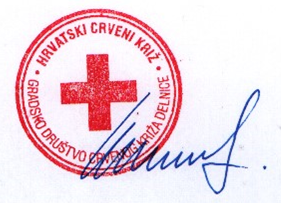 28. veljače, 2022.     	       Zakonski zastupnik:Snježana KrizmanićOpisOstvareno prethodne godineOstvareno u izvještajnom razdobljuIndeks 2020/202131.Prihodi od prodaje roba i pružanja usluga76.500,00 kn94.415,00 kn123,432.Prihodi od članarina i članskih doprinosa65,00 kn768,00 kn1.181,5 33.Prihodi po posebnim propisima187.500,00 kn186.500,00 kn99,534.Prihodi od imovine1,00 kn1,00 kn100,035.Prihodi od donacija257.165,00 kn593.619,00 kn230,836.Ostali prihodi1.300,00 kn1.441,00 kn110,8 37.Prihodi od povezanih neprofitnih organizacija0,00 kn11.552,00 kn-UKUPNO522.531,00 kn888.296,00 kn170,0OpisOstvareno prethodne godineOstvareno u izvještajnom razdobljuIndeks 2020/2021Prihodi od donacija iz proračuna35.000,00 kn175.000,00500,0Prihodi od inozemnih vlada i međunarodnih organizacija- kn- kn-Prihodi od donacija iz proračuna jedinica lokalne i područne (regionalne) samouprave52.849,00 kn12.572,00 kn23,8Prihodi od donacija iz državnog proračuna za EU projekte111.056,00 kn388.696,00 kn350,0Prihodi od trgovačkih društava i ostalih pravnih osoba58.260,00 kn7.320,00 kn 12,6Prihodi od građana i kućanstava- kn10.031,00 kn-Ostali prihodi od donacija---UKUPNO257.165 kn593.619,00 kn230,8OpisOstvareno prethodne godineOstvareno u izvještajnom razdobljuIndeks 2020/202141.Rashodi za radnike245.406,00 kn471.856,00 kn192,342.Materijalni rashodi181.987,00 kn315.295,00 kn173,343.Rashodi amortizacije653,00 kn- kn-44.Financijski rashodi4.662,00 kn5.203,00 kn111,645.Donacije41.773,00 kn39.377,00 kn94,346.Ostali rashodi2.720,00 kn- kn0,047.Rashodi vezani uz financiranje povezanih neprofitnih organizacija- kn- kn-UKUPNO477.201,00 kn831.731,00174,3OpisOstvareno prethodne godineOstvareno u izvještajnom razdobljuIndeks 2020/2021Naknade troškova radnicima2.247,00 kn43.361,00 kn1.929,7Naknade članovima u predstavničkim i izvršnim tijelima, povjerenstvima i sl.1.298,00 kn-kn-Naknade ostalim osobama izvan radnog odnosa24.915,00 kn24.892,00 kn99,9Rashodi za usluge63.782,00 kn91.266,00 kn143,1Rashodi za materijal i energiju33.233,00 kn90.011,00 kn270,8Ostali nespomenuti materijalni rashodiOstale programske aktivnosti56.512,00 kn65.765,00 kn116,40UKUPNO181.987,00 kn315.295,00 kn173,3OpisStanje 1. siječnjaStanje 31. prosincaIndeksNeproizvedena dugotrajna imovina- kn- kn-Proizvedena dugotrajna imovina6.570,00 kn6.570,00 kn100,0Plemeniti metali i ostale pohranjene vrijednosti- kn- kn-Sitni inventar- kn- kn-Nefinancijska imovina u pripremi- kn- kn-Proizvedena kratkotrajna imovina- kn- kn-UKUPNO6.570,00 kn6.570,00 kn100,0OpisStanje 1. siječnjaStanje 31. prosincaIndeksGrađevinski objekti- kn- kn-Postrojenja i oprema48.730,00 kn48.730,00 kn100,0Prijevozna sredstva47.350,00 kn47.350,00 kn100,0Knjige, umjetnička djela i ostale izložbene vrijednosti- kn- kn-Višegodišnji nasadi i osnovno stado- kn- kn-Nematerijalna proizvedena imovina- kn- kn-Ispravak vrijednosti proizvedene dugotrajne imovine89.510,00 kn89.510,00 kn100,0Ukupno6.570,00 kn6.570,00 kn100,0OpisStanje 1. siječnjaStanje 31. prosincaIndeksNovac u banci i blagajni79.178,00 kn121.481,00 kn163,8Depoziti, jamčevni polozi i potraživanja od radnika te za više plaćene poreze i sl.- kn- kn-Zajmovi- kn- kn-Vrijednosni papiri- kn- kn-Dionice i udjeli u glavnici- kn- kn-Potraživanja za prihode 15.372,00 kn14.712 kn95,7Rashodi budućih razdoblja i nedospjela naplata prihoda- kn- kn-UKUPNO86.550,00 kn136.193,00 kn152,1OpisStanje 1. siječnjaStanje 31. prosincaIndeksNovac u banci73.534,00 kn120.924,00 kn164,4Novac u blagajni644,00 kn557,00 kn86,5Izdvojena novčana sredstva- kn- kn-Vrijednosnice u blagajni- kn- kn-UKUPNO74.178,00 kn121.481,00 kn163,8OpisStanje 1. siječnjaStanje 31. prosincaIndeksDepoziti u bankama i ostalim financijskim institucijama- kn- kn-Jamčevni polozi- kn- kn-Potraživanja od radnika- kn- kn-Potraživanja za više plaćene poreze i doprinose- kn- kn-Ostala potraživanja- kn- kn-UKUPNO- kn- kn-OpisStanje 1. siječnjaStanje 31. prosincaIndeksPotraživanja od kupaca15.372,00 kn14.712,00 kn95,7Potraživanja za članarine i članske doprinose- kn- knPotraživanja za prihode po posebnim propisima- kn- knPotraživanja za prihode od imovine- kn- knOstala nespomenuta potraživanja- kn- knIspravak vrijednosti potraživanja- kn- knUKUPNO15.372,00 kn14.712,00 kn95,7OpisStanje 1. siječnjaStanje 31. prosincaIndeksObveze za rashode52.235,00 kn42.313,00 kn81,0Obveze za vrijednosne papire000Obveze za kredite i zajmove000Odgođeno plaćanje rashoda i prihodi budućih razdoblja380,00 kn380,00 kn100,0UKUPNO52.615,00 kn42.693,00 kn81,1OpisStanje 1. siječnjaStanje 31. prosincaIndeksObveze za radnike45.935,00 kn20.099,00 kn43,8Obveze za materijalne rashode6.300,00 kn22.214,00 kn352,6Obveze za financijske rashode- kn- knObveze za prikupljena sredstva pomoći- kn- knObveze za kazne, penale i naknade šteta- kn- knOstale obveze- kn- knUKUPNO52.235,00 kn42.313,00 kn81,1